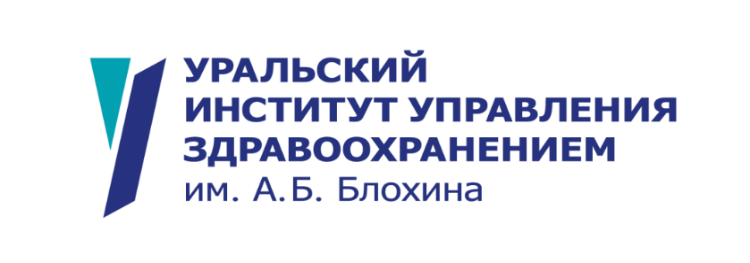 АННОТАЦИЯ К ДОПОЛНИТЕЛЬНОЙ ПРОФЕССИОНАЛЬНОЙ ПРОГРАММЕПОВЫШЕНИЯ КВАЛИФИКАЦИИ «Рациональная антимикробная терапия в ОРИТ»Общая информацияКому будет полезен курс.Настоящая программа рассчитана на подготовку практикующих врачей анестезиологов-реаниматологов, старших ординаторов отделений анестезиологии, реанимации и интенсивной терапии.Цель программы:Цель дополнительной профессиональной программы повышения квалификации заключается в овладении знаниями, умениями и практическими навыками в вопросах рационального использования антимикробных препаратов на современном этапе,  а также в совершенствовании профессиональных компетенций в рамках имеющейся квалификации по теме «Рациональная антимикробная терапия в ОРИТ».Планируемые результаты обучения.В рамках совершенствования и (или) получения знаний слушатель долженЗнать:- классификацию антимикробных препаратов, механизмы действия наиболее часто назначаемых антибиотиков,  основные особенности и различия в фармакокинетике и фармакодинамике (ФК/ФД) липофильных и гидрофильных антимикробных препаратов;- основные принципы использования антимикробной терапии, в том числе в особых группах пациентов (например, у детей, беременных, при грудном вскармливании, заболеваниях почек и ожирении);- принципы выбора антимикробных препаратов при различных заболеваниях, критерии выбора при проведении эмпирической и целенаправленной антимикробной терапии, а также антибиотикопрофилактики;- рациональные комбинации противомикробных препаратов;- перечень наиболее распространенных и клинически значимых грамположительных и грамотрицательных бактерий (список ВОЗ приоритетных возбудителей), наиболее распространенные механизмы развития бактериальной устойчивости, локальные эпидемиологические данные по распространению возбудителей госпитальной инфекции;- различия в спектре возбудителей инфекций, приобретенных во внебольничных условиях, и внутрибольничных инфекций, в том числе различия в профиле их устойчивости;- о проблеме роста антимикробной резистентности, сопровождающейся повышением заболеваемости, смертности и экономического ущерба, и представляющей собой угрозу для здоровья населения;- современные методы диагностики инфекции («классические» микробиологические, серологические, молекулярно-биологические, масс-спектрометрия и др.). Уметь:- получить информацию о заболевании, требующего назначения антимикробных препаратов, оценить тяжесть состояния, применить соответствующие методы обследования больного;- своевременно определить объем и алгоритм специальных (микробиологических, серологических, молекулярно-биологических и др.) методов исследования и уметь интерпретировать их результаты;- обосновать клинический диагноз, выявлять очаг инфекции, определять план и тактику ведения больного, назначить необходимые лекарственные средства;- оформить медицинскую документацию, предусмотренную законодательством по здравоохранению;- определять показания и противопоказания (например, при вирусных инфекциях или бактериальной колонизации) для проведения антимикробной терапии для лечения и профилактики наиболее распространенных инфекций;- использовать в работе биомаркеры инфекции для оптимизации и рационального использования антимикробных препаратов;- определять выбор  антибиотика, режим дозирования, кратность введения, продолжительность терапии.Владеть:- проведением эмпирической терапии с учетом локальных эпидемиологических данных о профиле чувствительности возбудителей;- интерпретацией данных микробиологического исследования;- оформлением медицинской документации.Модули программы курса.Раздел 1. Общие вопросы антибактериальной терапии. Характеристика и классификация антимикробных препаратов, их точки приложения, возможности, нежелательные явления  и безопасное применение. Раздел 2.  Проблема антибиотикорезистентности и возможности ее решения. Основные механизмы антибиотикорезистентности. Стратификация пациентов по наличию факторов риска возбудителей полирезистентной инфекции.Раздел 3.  Принципы назначения и подходы к оптимизации антимикробной терапии у пациентов в критическом состоянии в ОРИТ. Де-эскалационный подход при проведении антимикробной терапии. Роль биомаркеров в управлении антимикробной терапии.Раздел 4. Особенности использования антимикробных препаратов у отдельных категорий пациентов (с ожирением, сепсисом, при проведении почечно-заместительных технологий и т.п.). Раздел 5. Современные подходы к лечению грибковых инфекций.Раздел 6. Вопросы антибиотикопрофилактики в хирургии.Преимущества обучения в Уральском институте управления здравоохранением им. А.Б. Блохина по программе «Качественная гастроскопия»- индивидуальный формат обучения в выбранное специалистом время, согласованное с работодателем, стажировка в ведущих медицинских организациях области; - программа разработана ведущими специалистами и практикующими врачами, имеющими многолетний опыт работы, заслуженный авторитет в профессиональном сообществе;- в доступе «Электронная библиотека», с материалами: нормативно-правовых актов, методических рекомендаций, шаблонов документов, чек-листов, СОПовКонтингент обучающихсяК освоению программы допускаются лица, имеющие высшее медицинское образование и специализацию по эндоскопииВид обученияПовышение квалификацииТрудоемкость обучения36 часовПродолжительность обучения1 неделяФормат обученияОчно в форме стажировки на рабочем местеФорма документа, выдаваемого по результатам Удостоверение о повышении квалификации